6.f – 11. TJEDAN 1. SATHello everyone! Thank you for sending your homework with funny signs.Obzirom da mi se potkrala tiskarska greška, molila bih vas da u bilježnicama ispravite niže crveno označene riječi. You mustn’t speak. Ne smiješ pričati.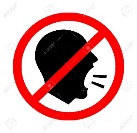 You mustn’t take photographs.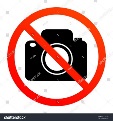 Što se tiče kviza o Sweet Sue i Smart Alec, primjetila sam da niste svi usvojili novi vokabular nego ste samo krenuli riješavati kviz i pritom koristili vama već otprije poznate riječi. Također, niste pazili na 3. lice jednine u Present Simpleu što je uzrokovalo veći broj pogrešaka. Cilj sata bio je razumijeti radnju priče (što smo provjerili zadatkom br.2 i prvih 5 pitanja kviza) i usvojiti novi vokabular te ga znati primijeniti u novim okolnostima (kviz). Dakle, iako se neki izrazi mogu reći na nekoliko načina, treba koristiti novi vokabular i paziti na gramatiku te na kraju svoj kviz i provjeriti. Molim vas da kvizove i zadatke te svoje radove radite samostalno. Danas ćemo ponoviti gradivo prošlog tjedna i dajem ponovno priliku da riješite kviz vezan za novi vokabular iz lekcije A happy ending? https://forms.office.com/Pages/ResponsePage.aspx?id=FvJamzTGgEurAgyaPQKQkYyBeco6t4FPiirkulFf_vJUQVA3V0gyRTRIS1VXRElMR0g5UFlKVTYyTS4uNakon toga riješite i ovaj kviz: must or mustn't. Pazite i pažljivo čitaje, te na kraju provjerite i pošaljite.https://forms.office.com/Pages/ResponsePage.aspx?id=FvJamzTGgEurAgyaPQKQkYyBeco6t4FPiirkulFf_vJUNUVGQVBDRzBTSTAwWExCMzMyUzVXTVA3OS4uFinally, do exercise 1 in your workbook at page 56.- ne morate mi to slati.Stay safe and wash your hands!Teacher Tihana Š.